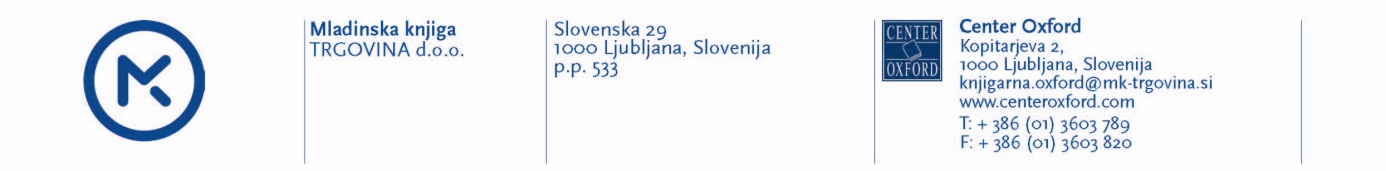 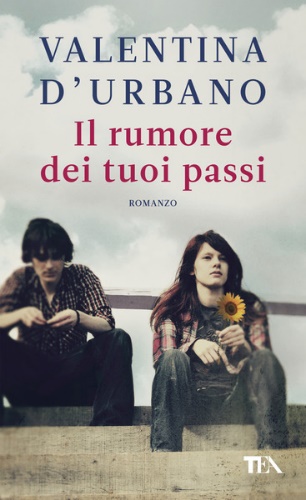 Predpisano književno besedilo za pisni sestavek na temo iz književnosti pri pisnem delu in za vprašanje pri ustnem delumature iz italijanščine na višji ravni na splošni maturi 2021: Knjige lahko naročite z naročilnico.Lep pozdrav iz Centra Oxford.Mojca MikužSvetovalka za italijanščino
mojca.mikuz@mk-trgovina.si
Vse cene vključujejo DDV in veljajo za trenutno zalogo. Pridržujemo si pravico do spremembe le teh.Šola:	……………………………………………………………………………………………………………………………………………………………………………….Kontaktna oseba:	………………………………………………………………………………………………………………………………………………………………….Naslov:		………………………………………………………………………………………………………………………………………………………………….E-naslov:		…………………………………………………………	Telefonska številka:	……………………………………………………….Datum:		…………………………………………………………	Podpis:			……………………………………………………….						Žig:NAROČANJE: - po pošti: Mladinska knjiga Trgovina, Center Oxford, Kopitarjeva 2, 1000 Ljubljana                         - faks: 01/588 7521                         - elektronski naslov: narocila.oxford@mk-trgovina.siS podpisom dovoljujem, da Mladinska knjiga Založba d.d. in Mladinska knjiga Trgovina d.o.o. z namenom izpolnjevanja ali uveljavljanja pravic iz pogodbenega razmerja in neposrednega trženja vzpostavijo, vzdržujejo in upravljajo z mojimi osebnimi podatki za neomejeno časovno obdobje, ter posredujejo te podatke za te namene druga drugi. Vse navedene družbe zagotavljajo varstvo osebnih podatkov po Zakonu o varstvu osebnih podatkov (Uradni list RS št. 86/2004). Kadarkoli lahko pisno ali po telefonu zahtevate, da v 15 dneh trajno ali začasno prenehamo uporabljati vaše osebne podatke za namen neposrednega trženja, ter vas o tem v nadaljnjih 5 dneh obvestimo na naše stroške. Družba je vpisana v register pri Okrožnem sodišču v Ljubljani pod številko 1/02640/00, osnovni kapital znaša 4.059.443,16 EUR. Predsednik uprave je Peter Tomšič.  Število izvodov978885025576413,50 €